Занятие математического кружка. 4 класс.Математический калейдоскоп.Цели: 1. Повторить изученный материал. 2. Развивать интерес к предмету «Математика». 3. Прививать навыки  работы  в команде.Материалы: презентация, иллюстративный материал к уроку, карточки-задания.Ход занятия.Организационный момент. Сколько есть на белом свете Удивительных секретов. Все нам хочется узнать, Мир премудростей  познать.Устный счёт.Баснописец А. Измайлов в журнале “Благонамеренный” (июль 1818 г.) писал о калейдоскопе в следующих выражениях:“Прочитав объявление о калейдоскопе,  Достаю сие чудесное орудие — Смотрю — и что ж в моих глазах? В фигурах разных и звездах Сапфиры, яхонты, топазы, И изумруды, и алмазы, И аметисты, и жемчуг, И перламутр — все вижу вдруг! Лишь сделаю рукой движенье — И новое в глазах явленье!Интересно, что покажет нам наш математический калейдоскоп.-Повернём наш калейдоскоп и посмотрим задание.Запишите в каждой клеточке, следуя стрелкам значение выражений. Заштрихуйте синим  карандашом клеточки с круглыми числами.Если у вас получился крестик, вы выполнили задание правильно. Крест наш синего цвета. Где можно встретить его? На ветеринарной лечебнице или аптеке доброго  доктора Айболита. Но сегодня у него выходной. Все звери здоровы и явились на наш урок. Зачем? Задачи на движение.Повернём калейдоскоп. Не иначе в гостях у нас на движение задачи? Я называю скорость движения, а вы попробуйте догадаться, кто из животных двигается с такой скоростью.100 км/ч, 30 км/ч,  55 км/ч, 50м/мин; 6 см/минСколько метров проползёт улитка за 3 мин? (16см)Какое расстояние преодолеет мышь за 5 мин? (250м)Сколько километров пролетит сокол за полчаса? (50 км)Геометрический материалКалейдоскопа корпус повернём – новое задание найдёмИгра «Геометрическая шкатулка» Загадки в стихах.Тело может быть объемным, Круглым или трехсторонним. В руки тело можно взять, А фигуры – рисовать Сможем мы, иль начертить И на плоскость разместить. Практическая работаИз заготовок (палочек) и пластилина сделайте тело.-у которого 6 граней, 8 вершин, 12 рёбер и все стороны равны.-у которого в основе квадрат, 5 граней,5 вершин, 8 рёбер.- у которого 12 рёбер, 6 граней, в основе может быть любой многоугольник.РефлексияКакие из заданий не вызвали трудностей?Что бы вы хотели взять на урок в другой раз?Маршрутный лист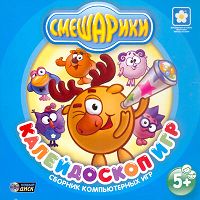 1.Вычисли устно2. Задачи на движение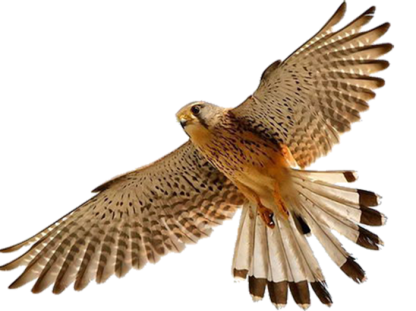 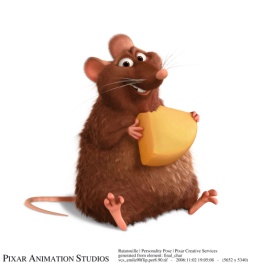 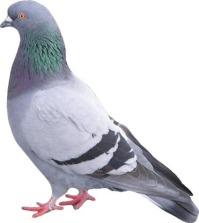 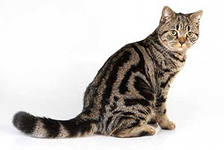 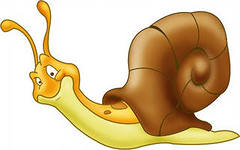 __________     __________     ____________    ___________    ______________________     __________     ____________     ___________    ____________      3. Геометрическая шкатулка106х(2х3)=636(10х8) х6=48025х4 – 16=844500 : 50=90(56 + 44)х7=70035600:10=3560204 х 4= 816564 + 236=800307х7=2149Три вершины тут видны, Три угла, три стороны, - Ну, пожалуй, и довольно! - Что ты видишь? - ...(треугольник)Египтяне их сложили И так ловко смастерили, Что стоят они веками. Догадайтесь, дети, сами Что же это за тела, Где вершина всем видна? Догадались? Из-за вида Всем известна… (пирамида).Я фигура – хоть куда, Очень ровная всегда, Все углы во мне равны И четыре стороны. Кубик – мой любимый брат, Потому что я…. (квадрат).С ним в лото сыграть мы сможем, Только будем осторожны: Он не ласков и не груб Потому что это… (куб).Растянули мы квадрат И представили на взгляд, На кого он стал похожим Или с чем-то очень схожим? Не кирпич, не треугольник - Стал квадрат… (прямоугольник).Это, вроде бы, ведро, Но совсем другое дно: Не кружок, а треугольник Или же шестиугольник. Очень тело уж капризно, Потому что это… (призма).Эта форма у клубка, У планеты, колобка, Но сожми ее немножко, И получится  лепёшка.(круг)Присмотрись, стоит ведро - Сверху крышка, снизу дно. Два кружка соединили И фигуру получили. Как же тело называть? Надо быстро отгадать. (Цилиндр).ФигурыТелаТри вершины тут видны, Три угла, три стороны, - Ну, пожалуй, и довольно! - Что ты видишь? - ...     Египтяне их сложили     И так ловко смастерили,     Что стоят они веками.     Догадайтесь, дети, сами     Что же это за тела,     Где вершина всем видна?     Догадались?      Из-за вида всем известна… Я фигура – хоть куда, Очень ровная всегда, Все углы во мне равны И четыре стороны. Кубик – мой любимый брат, Потому что я….      С ним в лото сыграть мы       сможем,     Только будем осторожны:     Он не ласков и не груб     Потому что это… .Растянули мы квадрат И представили на взгляд, На кого он стал похожим Или с чем-то очень схожим? Не кирпич, не треугольник - Стал квадрат… Это, вроде бы, ведро, Но совсем другое дно: Не кружок, а треугольник Или же шестиугольник. Очень тело уж капризно, Потому что это… (призма).Эта форма у клубка, У планеты, колобка, Но сожми ее немножко, И получится  лепёшка.Присмотрись, стоит ведро - Сверху крышка, снизу дно. Два кружка соединили И фигуру получили. Как же тело называть? Надо быстро отгадать. 